РЕПУБЛИКА БЪЛГАРИЯ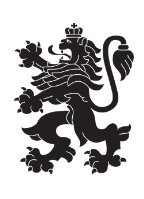 Министерство на земеделието, храните и горитеОбластна дирекция „Земеделие“ – гр.ПазарджикЗ   А   П   О   В   Е   Д№ РД-04-252/ 30.09.2021г.СВЕТЛА ПЕТКОВА – директор на областна дирекция „Земеделие” гр. Пазарджик, след като разгледах, обсъдих и оцених доказателствения материал по административната преписка за землището на с. Злокучене , община Септември, област Пазарджик, за стопанската 2021– 2022 г., а именно: заповед № РД 07-54/04.08.2021 г., по чл. 37в, ал. 1 ЗСПЗЗ, за създаване на комисия, доклада на комисията и приложените към него: служебно разпределение, проекта на картата за разпределение на масивите за ползване в землището, проекта на регистър към картата, които са неразделна част от служебното разпределение, както и всички останали документи по преписката,  за да се произнеса установих от фактическа и правна страна следното:І. ФАКТИЧЕСКА СТРАНА1) Заповедта на директора на областна дирекция „Земеделие” гр. Пазарджик № РД - 07-54/04.08.2021 г., с която е създадена комисията за землището на с. Злокучене ,  община Септември област Пазарджик, е издадена до 05.08.2021 г., съгласно разпоредбата на чл. 37в, ал. 1 ЗСПЗЗ.2) Изготвен е доклад на комисията.Докладът съдържа всички необходими реквизити и данни, съгласно чл. 37в, ал. 4 ЗСПЗЗ и чл. 72в, ал. 1 – 4 ППЗСПЗЗ.Към доклада на комисията по чл. 37в, ал. 1 ЗСПЗЗ са приложени служебното разпределение, проектът на картата на масивите за ползване в землището и проектът на регистър към нея.3) В предвидения от закона срок от комисията е изготвено служебно разпределение на масивите за ползване в землището, което отговаря на изискванията на чл. 37в, ал. 3 и ал. 4 ЗСПЗЗ и чл. 74, ал. 1 – 4 ППЗСПЗЗ.Неразделна част от служебното разпределение са проектът на картата за разпределение на масивите за ползване в землището и регистърът към нея, който съдържа всички необходими и съществени данни, съгласно чл. 74, ал. 1 – 4 ППЗСПЗЗ.ІІ. ПРАВНА СТРАНАПроцедурата по сключване на споразумение между ползвателите/собствениците на земеделски земи (имоти), съответно за служебно разпределение на имотите в масивите за ползване в съответното землище, има законната цел за насърчаване на уедрено ползване на земеделските земи и създаване на масиви, ясно изразена в чл. чл. 37б и 37в ЗСПЗЗ, съответно чл.чл. 69 – 76 ППЗСПЗЗ.По своята правна същност процедурата за създаване на масиви за ползване в землището за съответната стопанска година е един смесен, динамичен и последователно осъществяващ се фактически състав. Споразумението между участниците е гражданскоправният юридически факт, а докладът на комисията, служебното разпределение на масивите за ползване и заповедта на директора на областната дирекция „Земеделие”, са административноправните юридически факти.Всички елементи на смесения фактически състав са осъществени, като са спазени изискванията на закона, конкретно посочени във фактическата част на заповедта.С оглед изложените фактически и правни доводи, на основание чл. 37в, ал. 4, ал. 5, ал. 6 и ал. 7 от ЗСПЗЗ, във връзка с чл. 75а, ал. 1, т. 1-3, ал. 2 от ППЗСПЗЗ,Р А З П О Р Е Д И Х:Въз основа на ДОКЛАДА на комисията:ОДОБРЯВАМ служебното разпределение на имотите по чл. 37в, ал. 3 ЗСПЗЗ, включително и за имотите по чл. 37в, ал. 3, т. 2 ЗСПЗЗ, с което са разпределени масивите за ползване в землището на село Злокучене, община Септември, област Пазарджик, за стопанската година 2021 -2022 година, считано от 01.10.2021 г. до 01.10.2022 г.ОДОБРЯВАМ картата на разпределените масиви за ползване в посоченото землище, както и регистърът към нея, които са ОКОНЧАТЕЛНИ за стопанската година, считано от 01.10.2021 г. до 01.10.2022 г.Заповедта, заедно с окончателните карта на масивите за ползване и регистър, да се обяви в кметство  село Злокучене и в сградата на общинската служба по земеделие гр. Септември, както и да се публикува на интернет страницата на община Септември и областна дирекция „Земеделие” гр. Пазарджик, в срок от 7 дни от нейното издаване.Ползвател на земеделски земи, на който със заповедта са определени за ползване за стопанската 2021 – 2022 г., земите по чл. 37в, ал. 3, т. 2 от ЗСПЗЗ, е ДЛЪЖЕН да внесе по банкова сметка, с IBAN BG34UBBS80023300251210  и BIC UBBSBGSF, на областна дирекция „Земеделие” гр. Пазарджик, паричната сума в размер на определеното средно годишно рентно плащане за землището, в срок ДО ТРИ МЕСЕЦА от публикуването на настоящата заповед. Сумите са депозитни и се изплащат от областна дирекция „Земеделие” гр. Пазарджик на провоимащите лица, в срок от 10 (десет) години.За ползвателите, които не са заплатили в горния срок паричните суми за ползваните земи по чл. 37в, ал. 3, т 2 ЗСПЗЗ, съгласно настоящата заповед, директорът на областна дирекция „Земеделие” издава заповед за заплащане на трикратния размер на средното годишно рентно плащане за землището. В седемдневен срок от получаването на заповедта ползвателите превеждат паричните суми по сметка на областна дирекция „Земеделие” гр. Пазарджик.Заповедта може да се обжалва в 14 дневен срок, считано от обявяването/публикуването й, чрез областна дирекция „Земеделие” гр. Пазарджик, по реда предвиден в АПК – по административен пред министъра на земеделието и храните и/или съдебен ред пред Районен съд гр. Пазарджик.Обжалването на заповедта не спира нейното изпълнение.С уважение,

Светла Петкова (Директор)
30.09.2021г. 16:09ч.
ОДЗ-Пазарджик


Електронният подпис се намира в отделен файл с название signature.txt.p7s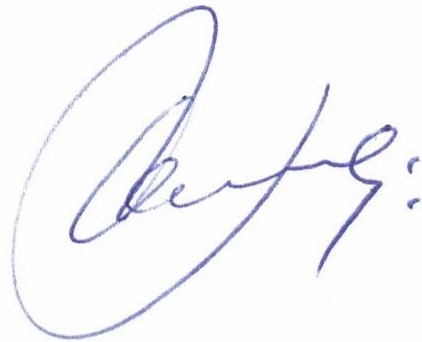 ПРИЛОЖЕНИЕОПИС НА РАЗПРЕДЕЛЕНИТЕ МАСИВИ ЗА ПОЛЗВАНЕ И ВКЛЮЧЕНИТЕ В ТЯХ ИМОТИза стопанската 2021/2022 годиназа землището на с. Злокучене, ЕКАТТЕ 31214, община Септември, област Пазарджик.проект на разпределение, одобрен със заповед № ................./............... г. на директора на Областна дирекция "Земеделие" - гр. ПазарджикПолзвателМасив №Имот с регистрирано правно основаниеИмот с регистрирано правно основаниеИмот по чл. 37в, ал. 3, т. 2 от ЗСПЗЗИмот по чл. 37в, ал. 3, т. 2 от ЗСПЗЗИмот по чл. 37в, ал. 3, т. 2 от ЗСПЗЗСобственикПолзвателМасив №№Площ дка№Площ дкаДължимо рентно плащане в лв.СобственикГАЯ АГРО ООД912.174.842ГАЯ АГРО ООДГАЯ АГРО ООД912.243.655ГАТГАЯ АГРО ООД912.133.17431.74ГСДГАЯ АГРО ООД912.122.622СЕЛЕКТ КЪМПАНИ ЕООД и др.ГАЯ АГРО ООД912.192.398БЛКГАЯ АГРО ООД912.92.30723.07ПДГГАЯ АГРО ООД912.72.07620.76ИАСГАЯ АГРО ООД912.82.04620.46БГСГАЯ АГРО ООД912.201.92219.22КНМГАЯ АГРО ООД912.221.92119.21АГКГАЯ АГРО ООД912.211.91919.19ПДРГАЯ АГРО ООД912.21.752СЕЛЕКТ КЪМПАНИ ЕООД и др.ГАЯ АГРО ООД912.31.64516.45СДАГАЯ АГРО ООД912.101.486ОМЕГА АГРО ИНВЕСТ ЕООДГАЯ АГРО ООД912.181.440СПИ и др.ГАЯ АГРО ООД912.231.43014.30АНГГАЯ АГРО ООД912.61.370АГА и др.ГАЯ АГРО ООД912.111.34513.45ДАТГАЯ АГРО ООД912.51.20112.01НИГГАЯ АГРО ООД912.40.880КНМГАЯ АГРО ООД912.140.5735.73АГТГАЯ АГРО ООД2211.6717.228ГАЯ АГРО ООДГАЯ АГРО ООД2211.743.849СИМГАЯ АГРО ООД2211.723.75811.720.0750.75СПИ и др.ГАЯ АГРО ООД2211.793.106СЕЛЕКТ КЪМПАНИ ЕООДГАЯ АГРО ООД2211.832.928НИГГАЯ АГРО ООД2211.782.881ЕЛВГАЯ АГРО ООД2211.752.686САПГАЯ АГРО ООД2211.732.400ВСДГАЯ АГРО ООД2211.822.109ИАКГАЯ АГРО ООД2211.812.01820.18ГВГГАЯ АГРО ООД2211.801.919МИИГАЯ АГРО ООД2211.631.614СЕЛЕКТ КЪМПАНИ ЕООДГАЯ АГРО ООД2211.771.248ИАНГАЯ АГРО ООД2614.301.444ДЕМЕТРА 2004 ООДГАЯ АГРО ООД2811.918.448ПГА и др.ГАЯ АГРО ООД2811.856.679ГПИГАЯ АГРО ООД2811.936.335АНКГАЯ АГРО ООД2811.906.159НАПГАЯ АГРО ООД2811.884.801ЗГТГАЯ АГРО ООД2811.924.032ВСД и др.ГАЯ АГРО ООД2811.843.452НИТГАЯ АГРО ООД2811.1542.864СТРГАЯ АГРО ООД2911.766.488СДСГАЯ АГРО ООД2911.1704.246ДСГГАЯ АГРО ООД2911.612.373СББГАЯ АГРО ООД2911.642.277КНМГАЯ АГРО ООД2911.622.242ДЕМЕТРА 2004 ООДГАЯ АГРО ООД2911.662.016МСДГАЯ АГРО ООД2911.651.193ГАЯ АГРО ООДГАЯ АГРО ООД2911.1580.960ПГА и др.ГАЯ АГРО ООД3311.1295.60156.01ПИМГАЯ АГРО ООД3311.1243.327ДЕМЕТРА 2004 ООД и др.ГАЯ АГРО ООД3311.1252.400ГАСГАЯ АГРО ООД3311.1281.979ДЕМЕТРА 2004 ООД и др.ГАЯ АГРО ООД3311.1321.83518.35СБИГАЯ АГРО ООД3311.1301.36213.62ЕПД и др.ГАЯ АГРО ООД3311.1310.9599.59ЕПД и др.ГАЯ АГРО ООД3311.1200.863СЕЛЕКТ КЪМПАНИ ЕООД и др.ГАЯ АГРО ООД3311.1230.839МПГГАЯ АГРО ООД3311.1210.7667.66ПДИГАЯ АГРО ООД3311.1190.6736.73ЛБНГАЯ АГРО ООД3311.1170.6196.19АНГГАЯ АГРО ООД3311.1260.609ИГСГАЯ АГРО ООД3311.1220.479КЛВГАЯ АГРО ООД3311.1160.4254.25САСГАЯ АГРО ООД3311.1180.2882.88БНПГАЯ АГРО ООД1611.693.311ДЕМЕТРА 2004 ООДГАЯ АГРО ООД1611.681.825АИПОБЩО за ползвателя (дка)147.81336.181361.81ГРИЙН МАСТЕР ЕООД3011.899.116КГВГРИЙН МАСТЕР ЕООД3011.1592.741ПЪТСТРОЙ ООДГРИЙН МАСТЕР ЕООД3011.872.402САТГРИЙН МАСТЕР ЕООД3011.862.185СЕЛЕКТ КЪМПАНИ ЕООДГРИЙН МАСТЕР ЕООД3011.1601.768Н.БГРИЙН МАСТЕР ЕООД3011.1611.02410.24СДАГРИЙН МАСТЕР ЕООД1011.704.800БГ АГРОПРОЕКТ ЕООДГРИЙН МАСТЕР ЕООД1011.690.529ДЕМЕТРА 2004 ООДОБЩО за ползвателя (дка)23.5411.02410.24ЛАЗАРИНА СПАСОВА ПОПОВА312.324.26542.65ИКСЛАЗАРИНА СПАСОВА ПОПОВА312.313.084ДПСЛАЗАРИНА СПАСОВА ПОПОВА613.724.640ДПСЛАЗАРИНА СПАСОВА ПОПОВА613.690.778ВБЕЛАЗАРИНА СПАСОВА ПОПОВА613.680.622ВМКОБЩО за ползвателя (дка)9.1244.26542.65ОРИОН АГРОИНВЕСТ ЕАД113.787.187ММБОРИОН АГРОИНВЕСТ ЕАД113.732.706ММБОРИОН АГРОИНВЕСТ ЕАД113.712.261ЛАВОРИОН АГРОИНВЕСТ ЕАД113.761.922КТКОРИОН АГРОИНВЕСТ ЕАД113.751.818СЕЛЕКТ КЪМПАНИ ЕООДОРИОН АГРОИНВЕСТ ЕАД113.700.1111.11ДЕМЕТРА 2004 ООДОРИОН АГРОИНВЕСТ ЕАД213.649.580НПГ и др.ОРИОН АГРОИНВЕСТ ЕАД213.195.726СЕЛЕКТ КЪМПАНИ ЕООДОРИОН АГРОИНВЕСТ ЕАД213.205.54255.42БДАОРИОН АГРОИНВЕСТ ЕАД213.173.33333.33ААСОРИОН АГРОИНВЕСТ ЕАД213.652.93929.39ТГАОРИОН АГРОИНВЕСТ ЕАД213.182.738НАПОРИОН АГРОИНВЕСТ ЕАД714.44.827АКАОРИОН АГРОИНВЕСТ ЕАД714.1033.891СЕЛЕКТ КЪМПАНИ ЕООДОРИОН АГРОИНВЕСТ ЕАД714.73.786ДЕМЕТРА 2004 ООДОРИОН АГРОИНВЕСТ ЕАД714.83.768ИАКОРИОН АГРОИНВЕСТ ЕАД714.53.294ТЛМОРИОН АГРОИНВЕСТ ЕАД714.1043.264СЕЛЕКТ КЪМПАНИ ЕООДОРИОН АГРОИНВЕСТ ЕАД714.91.72917.29ТГС и др.ОРИОН АГРОИНВЕСТ ЕАД714.100.996СТСОРИОН АГРОИНВЕСТ ЕАД714.60.935ПАГОРИОН АГРОИНВЕСТ ЕАД714.10.7767.76ГТД и др.ОРИОН АГРОИНВЕСТ ЕАД714.20.720ДЕМЕТРА 2004 ООДОРИОН АГРОИНВЕСТ ЕАД813.16811.286112.86НУ  КИРИЛ И МЕТОДИОРИОН АГРОИНВЕСТ ЕАД813.129.15791.57ВАКОРИОН АГРОИНВЕСТ ЕАД813.151.904ПИАОРИОН АГРОИНВЕСТ ЕАД813.131.729ОБЩИНА СЕПТЕМВРИОРИОН АГРОИНВЕСТ ЕАД813.141.727МПХОРИОН АГРОИНВЕСТ ЕАД813.91.592ВЕНЖОР АГРО ООДОРИОН АГРОИНВЕСТ ЕАД813.1271.463СДАОРИОН АГРОИНВЕСТ ЕАД813.110.961ГИДОРИОН АГРОИНВЕСТ ЕАД813.100.767АКГОРИОН АГРОИНВЕСТ ЕАД813.1700.3703.70НУ  КИРИЛ И МЕТОДИОРИОН АГРОИНВЕСТ ЕАД813.1690.1751.75НУ  КИРИЛ И МЕТОДИОРИОН АГРОИНВЕСТ ЕАД2114.788.457ЛГТОРИОН АГРОИНВЕСТ ЕАД2114.796.358ТКГОРИОН АГРОИНВЕСТ ЕАД2114.803.873БГКОРИОН АГРОИНВЕСТ ЕАД2114.813.781БГКОРИОН АГРОИНВЕСТ ЕАД2311.9411.453ДЕМЕТРА 2004 ООДОРИОН АГРОИНВЕСТ ЕАД2311.965.763БПСОРИОН АГРОИНВЕСТ ЕАД2311.1035.621ВАКОРИОН АГРОИНВЕСТ ЕАД2311.985.284ЛГТОРИОН АГРОИНВЕСТ ЕАД2311.994.319ВЕНЖОР АГРО ООДОРИОН АГРОИНВЕСТ ЕАД2311.1142.78727.87ИАДОРИОН АГРОИНВЕСТ ЕАД2311.952.691ДЕМЕТРА 2004 ООД и др.ОРИОН АГРОИНВЕСТ ЕАД2311.1112.587СЕЛЕКТ КЪМПАНИ ЕООД и др.ОРИОН АГРОИНВЕСТ ЕАД2311.1012.486ЛАВОРИОН АГРОИНВЕСТ ЕАД2311.1122.431СЕЛЕКТ КЪМПАНИ ЕООД и др.ОРИОН АГРОИНВЕСТ ЕАД2311.1002.403ГСДОРИОН АГРОИНВЕСТ ЕАД2311.1102.39523.95БВВОРИОН АГРОИНВЕСТ ЕАД2311.1152.26522.65СТСОРИОН АГРОИНВЕСТ ЕАД2311.972.113ССКОРИОН АГРОИНВЕСТ ЕАД2311.1131.92119.21СМИОРИОН АГРОИНВЕСТ ЕАД2311.1081.44414.44ИАТОРИОН АГРОИНВЕСТ ЕАД2311.1021.371АКАОРИОН АГРОИНВЕСТ ЕАД2311.1091.15011.50ГИМОРИОН АГРОИНВЕСТ ЕАД2311.1070.8368.36АВКОРИОН АГРОИНВЕСТ ЕАД2311.1060.804БТГОРИОН АГРОИНВЕСТ ЕАД2311.1690.1361.36ВСЙОРИОН АГРОИНВЕСТ ЕАД2414.10516.529165.29РЕД РЕЙ ЕООДОРИОН АГРОИНВЕСТ ЕАД2414.635.346ПЪТСТРОЙ ООДОРИОН АГРОИНВЕСТ ЕАД2414.1064.278СЕЛЕКТ КЪМПАНИ ЕООД и др.ОРИОН АГРОИНВЕСТ ЕАД2414.1074.278МКБОРИОН АГРОИНВЕСТ ЕАД2414.611.915СЕЛЕКТ КЪМПАНИ ЕООД и др.ОРИОН АГРОИНВЕСТ ЕАД1113.236.458ЕЙД и др.ОРИОН АГРОИНВЕСТ ЕАД1113.222.826КТКОРИОН АГРОИНВЕСТ ЕАД1113.621.92719.27АЛКОРИОН АГРОИНВЕСТ ЕАД1113.611.544ДЦРОРИОН АГРОИНВЕСТ ЕАД1113.630.766СГЛОРИОН АГРОИНВЕСТ ЕАД1113.240.237ТКГОРИОН АГРОИНВЕСТ ЕАД1214.122.600ПАКОРИОН АГРОИНВЕСТ ЕАД1313.86.349АНКОРИОН АГРОИНВЕСТ ЕАД1313.71.602СЛРОРИОН АГРОИНВЕСТ ЕАД1313.61.517СЕЛЕКТ КЪМПАНИ ЕООДОРИОН АГРОИНВЕСТ ЕАД1313.51.23412.34САСОРИОН АГРОИНВЕСТ ЕАД1313.31.197НИБОРИОН АГРОИНВЕСТ ЕАД1313.40.739АМБОРИОН АГРОИНВЕСТ ЕАД1514.8211.696ЯГЯОРИОН АГРОИНВЕСТ ЕАД1514.746.604СЕЛЕКТ КЪМПАНИ ЕООДОРИОН АГРОИНВЕСТ ЕАД1514.753.92939.29АЛИКА ЕООДОРИОН АГРОИНВЕСТ ЕАД1514.731.43814.38ГАСОРИОН АГРОИНВЕСТ ЕАД1714.674.416НИГОРИОН АГРОИНВЕСТ ЕАД1714.660.312ПЪТСТРОЙ ООДОРИОН АГРОИНВЕСТ ЕАД1714.530.268ГВГОРИОН АГРОИНВЕСТ ЕАД1914.681.920МАПОРИОН АГРОИНВЕСТ ЕАД1914.691.08310.83РЕД РЕЙ ЕООДОРИОН АГРОИНВЕСТ ЕАД2514.352.884НИГОРИОН АГРОИНВЕСТ ЕАД3217.1390.794РЪЖАНКОВ ЕООДОРИОН АГРОИНВЕСТ ЕАД3514.548.329ПГА и др.ОРИОН АГРОИНВЕСТ ЕАД3514.645.556СЕЛЕКТ КЪМПАНИ ЕООДОРИОН АГРОИНВЕСТ ЕАД3514.652.20722.07РЕД РЕЙ ЕООДОРИОН АГРОИНВЕСТ ЕАД3514.551.536ДЛВ и др.ОРИОН АГРОИНВЕСТ ЕАД3514.711.037ПЪТСТРОЙ ООДОРИОН АГРОИНВЕСТ ЕАД3614.135.870ААГ и др.ОРИОН АГРОИНВЕСТ ЕАД3614.675.306НИГОРИОН АГРОИНВЕСТ ЕАД3614.523.287НАПОРИОН АГРОИНВЕСТ ЕАД3614.532.565ГВГОРИОН АГРОИНВЕСТ ЕАД3614.661.608ПЪТСТРОЙ ООДОРИОН АГРОИНВЕСТ ЕАД3714.588.50785.07РЕД РЕЙ ЕООДОРИОН АГРОИНВЕСТ ЕАД3714.603.883БГЯОРИОН АГРОИНВЕСТ ЕАД3714.592.862ДЕМЕТРА 2004 ООД и др.ОРИОН АГРОИНВЕСТ ЕАД513.871.47014.70БИМОРИОН АГРОИНВЕСТ ЕАД513.861.277БИСОРИОН АГРОИНВЕСТ ЕАД413.777.268СЕЛЕКТ КЪМПАНИ ЕООДОРИОН АГРОИНВЕСТ ЕАД413.741.796ДЕМЕТРА 2004 ООДОРИОН АГРОИНВЕСТ ЕАД1411.1706.643ДСГОРИОН АГРОИНВЕСТ ЕАД1411.680.670АИПОБЩО за ползвателя (дка)271.39586.674866.74